Леворукий ребенок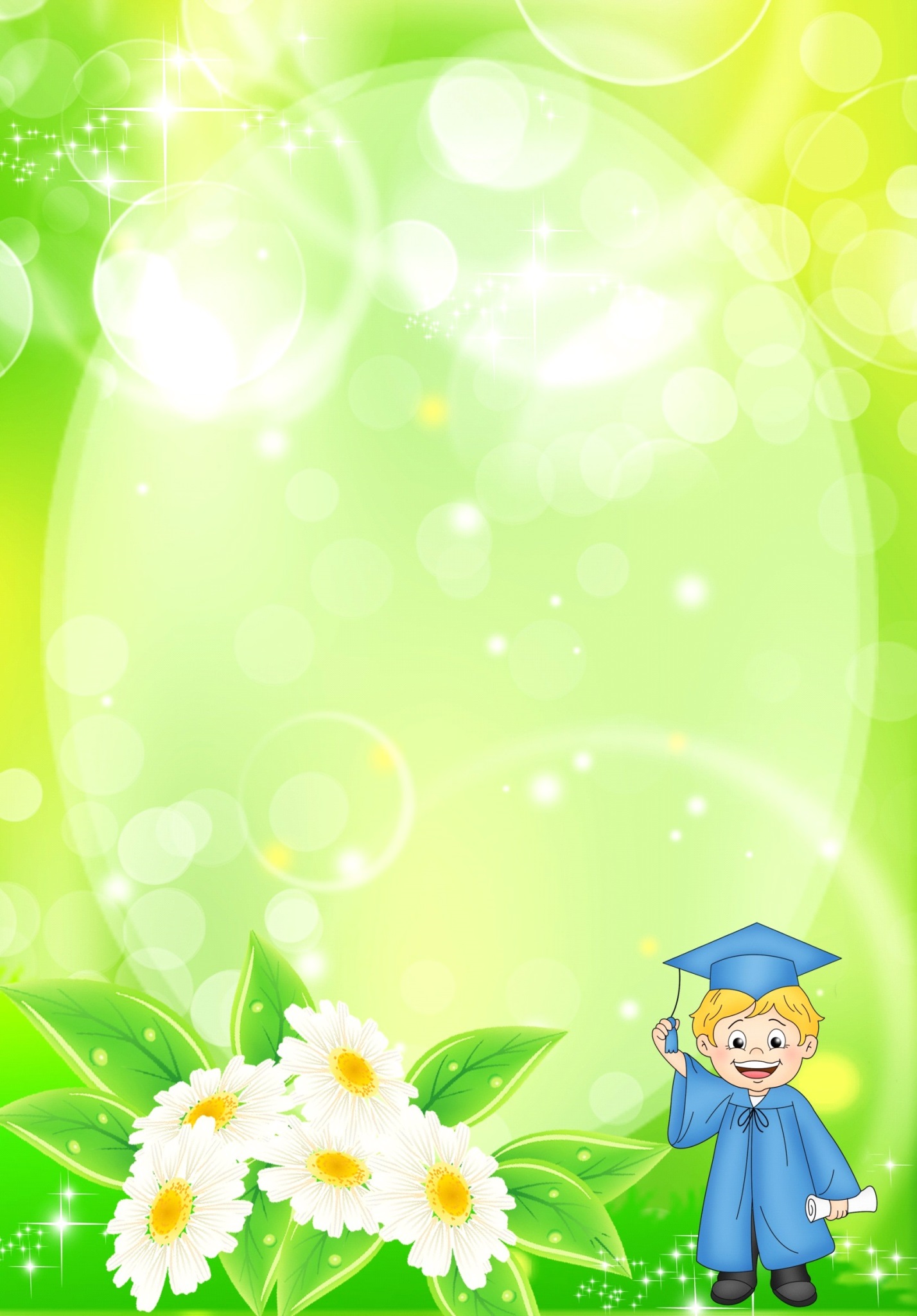 Леворукость - это предпочтительное использование левой руки для осуществления различных действий. Установлено, что леворукость в десять-двенадцать раз чаще встречается в семьях, в которой левшой является хотя бы один из родителей, т.е. носит унаследованный характер.Кроме явной, часто встречается скрытая леворукость. Такой человек приучен с детства пользоваться правой рукой, но при непривычных действиях или в состоянии аффекта пользуется левой.Если у правши ведущим является левое полушарие головного мозга, то у левши ведущее - правое. Оба полушария отвечают за совершенно различные функции, поэтому понятно, что правши и левши существенно отличаются друг от друга.Левши - это обычно особо художественно одаренные и очень эмоциональные дети. Они уже с трех лет намного лучше других детей рисуют и лепят из глины или пластилина. Все отмечают большие музыкальные способности левшей, для них не редок музыкальный слух. Но в то же время им свойственна задержка речи и затруднения в произношении различных звуков.Такой ребенок непосредствен, доверчив, легко попадает под влияние сиюминутных чувств и настроений, плаксив, капризен и подвержен ярости и гневу, настойчив в осуществлении своих желаний, очень упрям. Ему с большим трудом даются чтение и письмо.Несмотря на эти особенности, левша нормально проходит все стадии физического и психического развития и становится абсолютно полноценной личностью. Переучивание левши не может изменить особенности его центральной нервной системы. Оно приводит лишь к тому, что ребенок с равным успехом начинает пользоваться обеими руками, т. е. леворукость приобретает скрытую форму. Ученые считают, что переучивание левши нецелесообразно и даже вредно, так как иногда это приводит к психическим травмам и неврозам, а также к речевым нарушениям (например, к заиканию).Можно предупредить развитие леворукости, если с самого раннего     возраста стараться давать ребенку предметы только в правую руку; осторожно, но настойчиво перекладывать предметы из левой руки в правую (например, ложку во время еды), в игре использовать преимущественно правую руку и т. д. 